Школьный тур олимпиады по литературному чтению.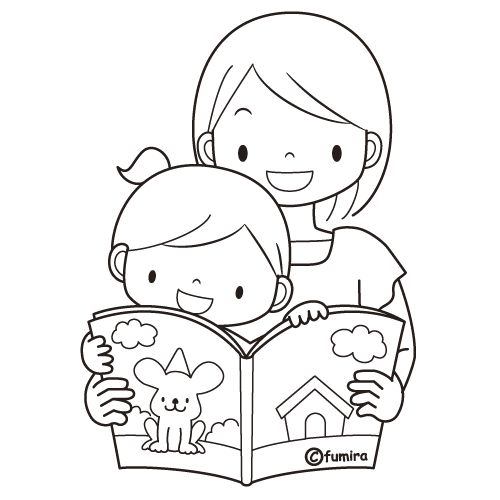 2 класс «___» Ф. И. __________________________ дата __________1. Соедини начало и продолжение пословицы:Без труда не вытащишь 	•   дело огнем горитВ умелых руках	•   так и не будет скукиНе сиди сложа руки	•   рыбку из пруда2. Подчеркни  волшебницу,  исполнявшую желания Емели из русской народной сказки. а) Муха;          б) Щука;	   в) Василиса Прекрасная;        	  г) Золушка3. Подчеркни в какой сказке Чуковского происходит страшное преступление - попытка убийства?а) Путаница;        б) Муха-Цокотуха;         в) Федорино горе;   	г) Мойдодыр.4 . Зачеркни лишнее слово.Зеркальце, метла, ступа, яйцо с иглой, молоток, сапоги, золотой ключик, хрустальная туфелька – волшебные вещи.5. Подчеркни название неповторимого блюда из столярного инструмента, рецепт которого описан в русской народной сказке?а) суп	    б) каша;	         в) котлеты,               г) компот6. Прочитай отрывок из литературного произведения. Отметь верное высказывание.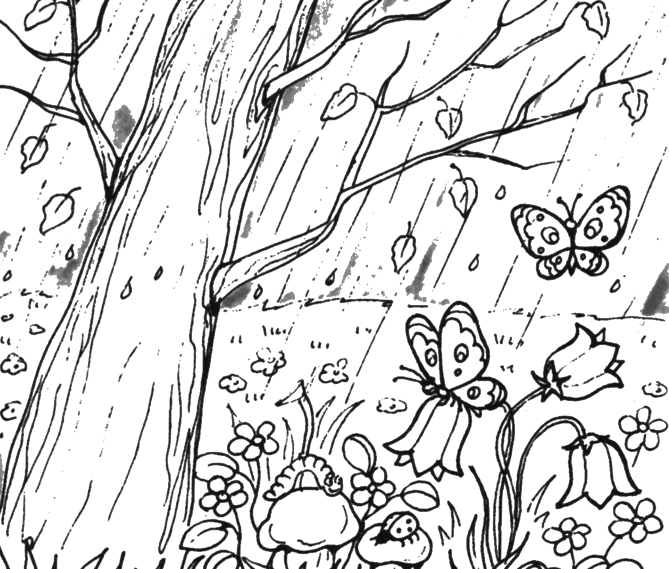 Листья в поле пожелтели,И кружатся, и летят, Лишь в бору, поникши, елиЗелень мрачную хранят.                      Это отрывок...а) из стихотворения;       б) из сказки;         в)из рассказа;     г) из басни.7. Разгадай имена.  Напиши, что их объединяет.а) РКАНЯАС   АШЧПОАК; _____________________________б) ЮЙДЧВОМОАК;  __________________________________в) ЛУЗШОАК ________________________________________ЭТО _______________________________________________8. Напиши название произведения и его автора по его началу.Когда в товарищахСогласья нет,На лад их дело не пойдет,И выйдет из него не дело,Только мука.___________________________________________________________9. Подчеркни, что можно отнести к народному творчеству?а) рассказы, стихи, сказки;   б) сказки, скороговорки, пословицы, загадки;      в) басни, стихи, сказки.10. Какой писатель основал в своем имении школу, в которой сам был учителем?а) А.С. Пушкин;	               б) Л.Н. Толстой;	                в) В.Бианки.11. Отгадай загадку, напиши отгадку.Он  всюду: в поле и в саду,
А в дом не попадет.И никуда я не пойду,Покуда он идёт.______________________________________________________________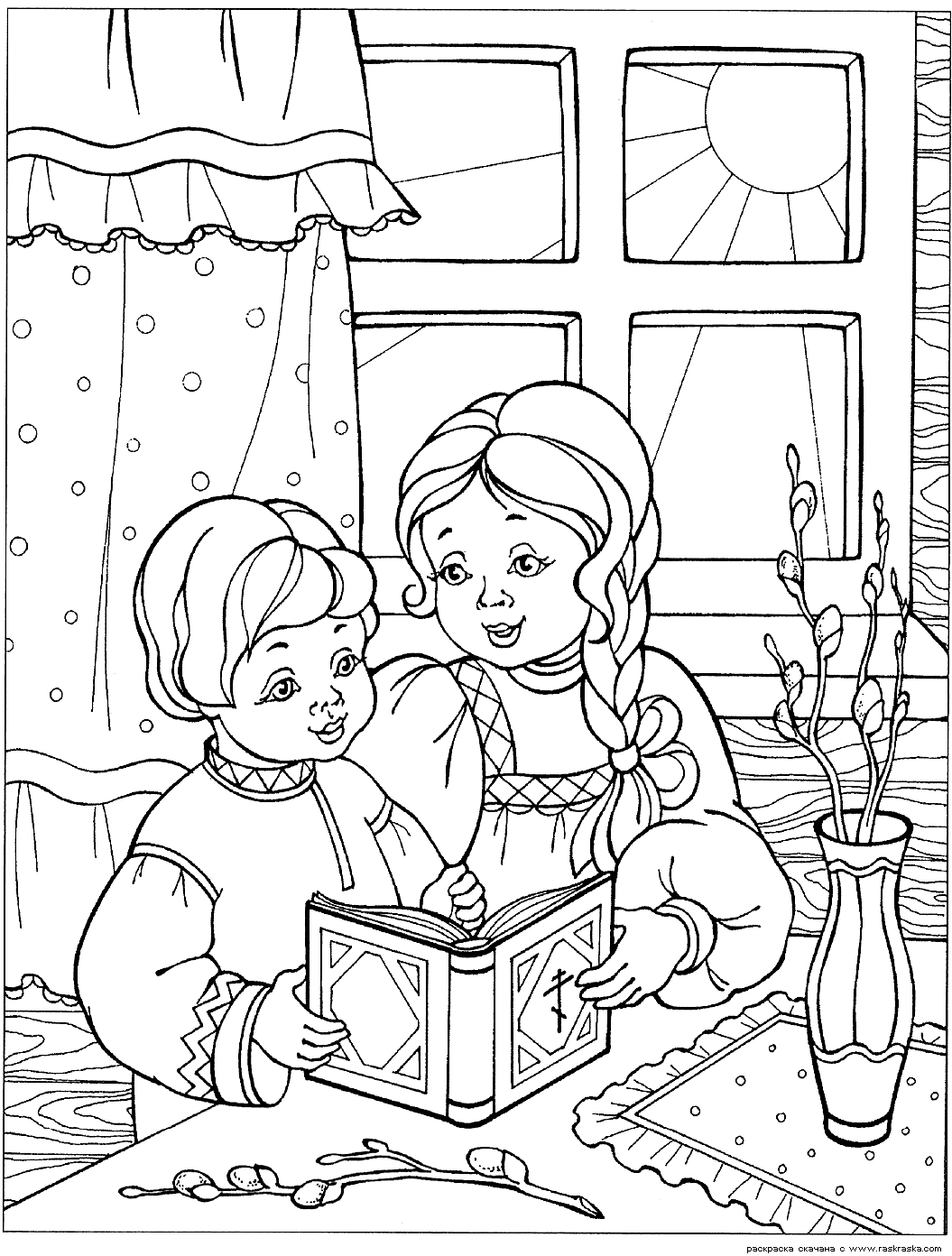 